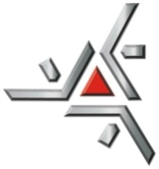 UEMUniversidade Estadual de MaringáPró-Reitoria de EnsinoDiretoria de Ensino de Graduação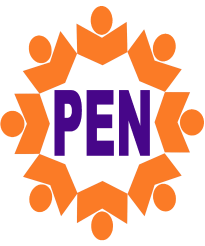 RELATÓRIO FINAL DO PROGRAMA BOLSA ENSINORELATÓRIO FINAL DO PROGRAMA BOLSA ENSINORELATÓRIO FINAL DO PROGRAMA BOLSA ENSINOTÍTULO DO PROJETO:TÍTULO DO PROJETO:TÍTULO DO PROJETO:PERÍODO DE ABRANGÊNCIA DESTE RELATÓRIO: INÍCIO: ___/___/___           TÉRMINO: ___/___/___PERÍODO DE ABRANGÊNCIA DESTE RELATÓRIO: INÍCIO: ___/___/___           TÉRMINO: ___/___/___PERÍODO DE ABRANGÊNCIA DESTE RELATÓRIO: INÍCIO: ___/___/___           TÉRMINO: ___/___/___3. 	COORDENADOR:4.	DEPARTAMENTO:4.	DEPARTAMENTO:ALUNO(S): ALUNO(S): ALUNO(S): 	O(S) ALUNO(S) ENCONTROU(RAM) DIFICULDADES QUANTO AO DESENVOLVIMENTO DO PROJETO? EM CASO AFIRMATIVO, DESCREVA-AS. 	O(S) ALUNO(S) ENCONTROU(RAM) DIFICULDADES QUANTO AO DESENVOLVIMENTO DO PROJETO? EM CASO AFIRMATIVO, DESCREVA-AS. 	O(S) ALUNO(S) ENCONTROU(RAM) DIFICULDADES QUANTO AO DESENVOLVIMENTO DO PROJETO? EM CASO AFIRMATIVO, DESCREVA-AS. AVALIAÇÃO DO COORDENADOR SOBRE O DESEMPENHO DO(S) ACADÊMICO(S) NO PROJETO.AVALIAÇÃO DO COORDENADOR SOBRE O DESEMPENHO DO(S) ACADÊMICO(S) NO PROJETO.AVALIAÇÃO DO COORDENADOR SOBRE O DESEMPENHO DO(S) ACADÊMICO(S) NO PROJETO.CONSIDERANDO OS OBJETIVOS PROPOSTOS, BEM COMO O PLANO DE TRABALHO E O CRONOGRAMA DE EXECUÇÃO DO PROJETO, DESCREVA DETALHADAMENTE AS ATIVIDADES DESENVOLVIDAS E OS RESULTADOS ALCANÇADOS NO PERÍODO DESTE RELATÓRIO.CONSIDERANDO OS OBJETIVOS PROPOSTOS, BEM COMO O PLANO DE TRABALHO E O CRONOGRAMA DE EXECUÇÃO DO PROJETO, DESCREVA DETALHADAMENTE AS ATIVIDADES DESENVOLVIDAS E OS RESULTADOS ALCANÇADOS NO PERÍODO DESTE RELATÓRIO.CONSIDERANDO OS OBJETIVOS PROPOSTOS, BEM COMO O PLANO DE TRABALHO E O CRONOGRAMA DE EXECUÇÃO DO PROJETO, DESCREVA DETALHADAMENTE AS ATIVIDADES DESENVOLVIDAS E OS RESULTADOS ALCANÇADOS NO PERÍODO DESTE RELATÓRIO.DATA: ___/___/___DATA: ___/___/___